EDTRANS SK SuS-Mobilität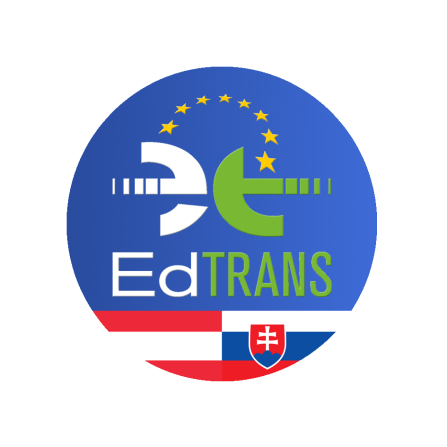 BS Gartenbau und Floristik und SOS MalinovoBesuch der Fachschule für Gartenbau Gustav Cejkas am 22.10.2014Am 22.10.2014 besuchten wir die Fachschule für Gartenbau Gustav Cejkas in Malinovo.Die Direktorin, Lehrkräfte, Schüler und Schülerinnen  sowie eine Dolmetscherin haben uns freundlich empfangen.An diesem Tag gab es einen Tag der Offenen Tür, wo Ausstellungen und Erfolge der Schule dargestellt wurden. Wir nahmen an einer ausführlichen Schulführung teil und bekamen Antwort auf unsere Fragen.Ein Dankeschön auch für das Mittagessen in der Studentenmensa.Anschließend fuhren wir nach Bratislava, wo die Hauptstadt mit dem Pressburg – Aussichtszug besichtigt wurde.Den Botanischen Garten konnten wir leider aus Zeitgründen nicht mehr erkunden, hoffen jedoch dies im Frühjahr gemeinsam mit den Schülern und Schülerinnen, die uns begleitet haben, in Form einer Exkursion nachholen zu dürfen.Vielen DankSchüler und Schülerinnen der 2 BKoll. Zottel, Haller und Degenfeld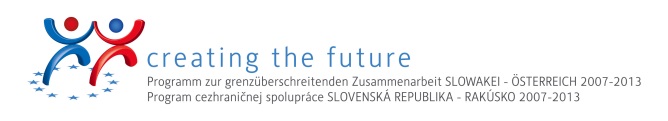 